Miss Cope’s Bean Seeds – Day 7Use your own seeds or look at photos of mineLook at the bean seed in the jam jar, has anything happened? Introduce/ use the word germinate. What is growing out of the seed? Discuss it is the root or shoot?Write a sentence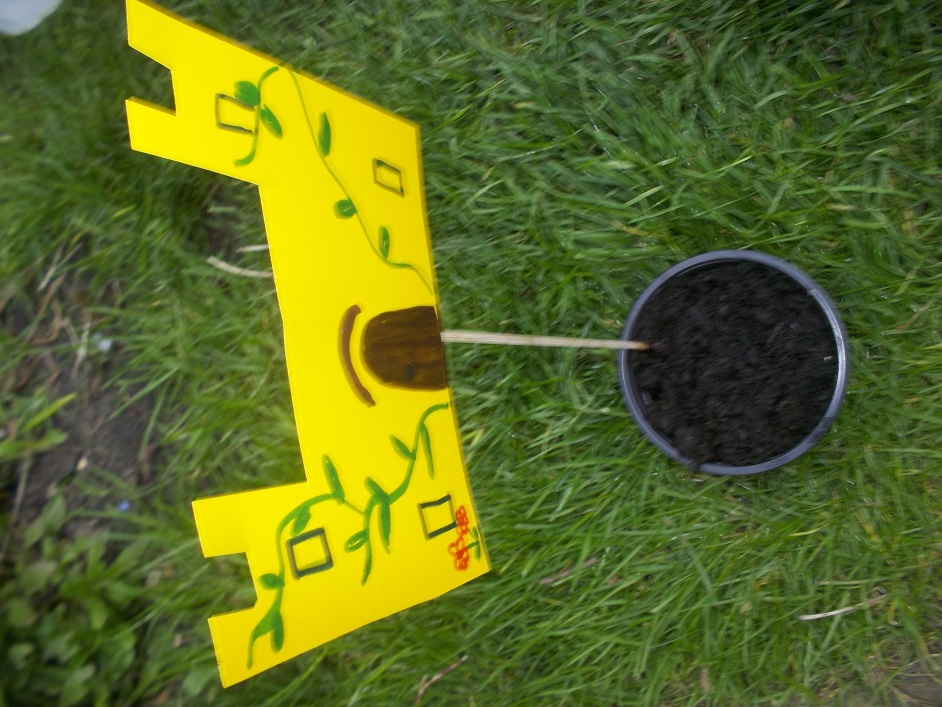 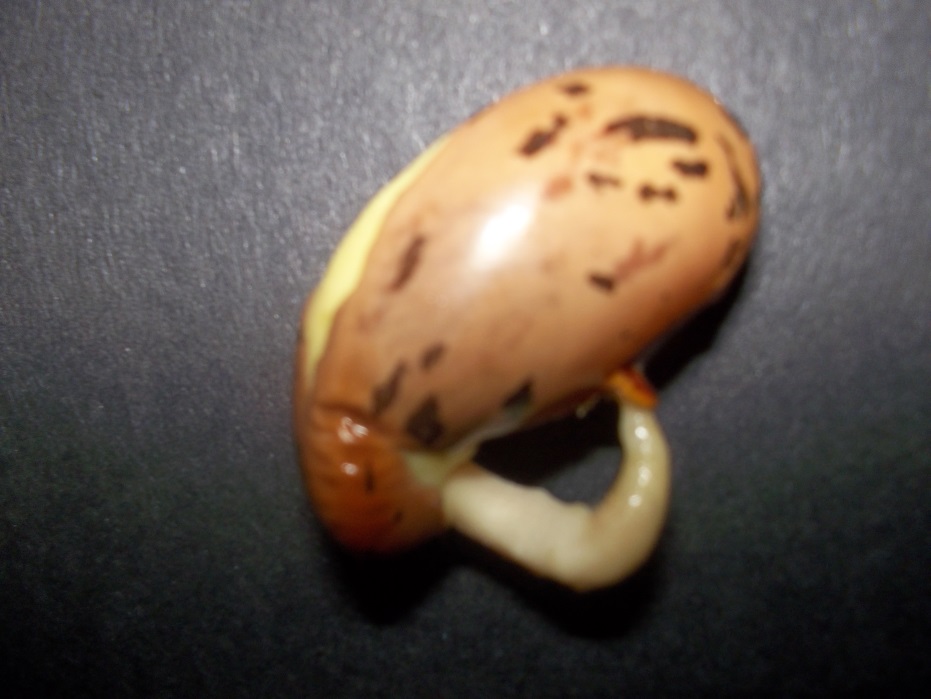 Close up of the jam jar bean seed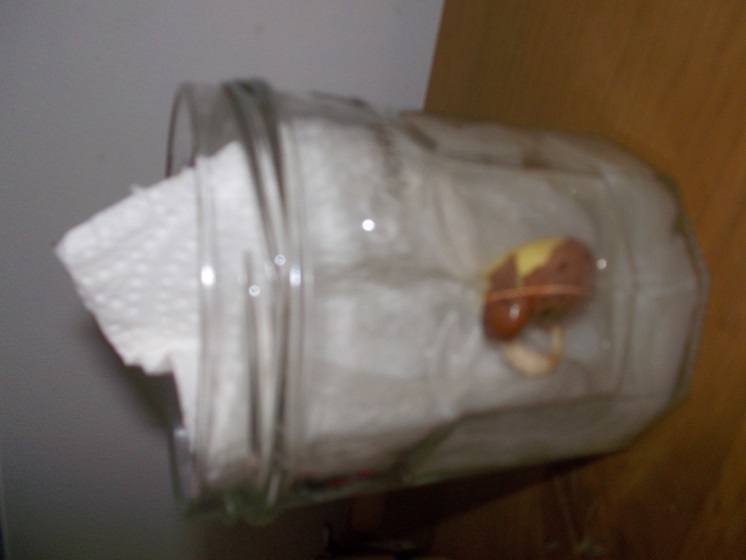                                                                                                            Is the seed in the soil growing?  What could be happening?                                                                                                            Remember to water your seeds and keep inside overnight.                             